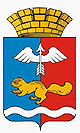 от 28.11.2022 № 01-01/1358г. КраснотурьинскОб утверждении регламента порядка мониторинга и контроля устранения аварий и инцидентов на объектах жилищно-коммунального хозяйства на территории городского округа КраснотурьинскВ соответствии с Федеральным законам от 06.10.2003 № 131-ФЗ 
«Об общих принципах организации местного самоуправления в Российской Федерации», распоряжением Правительства Свердловской области 
от 22.09.2020 № 451-РП «Об организации работы по мониторингу и контролю устранения аварий и инцидентов на объектах жилищно-коммунального хозяйства Свердловской области в подсистеме мониторинга и контроля устранения аварий и инцидентов на объектах жилищно-коммунального хозяйства автоматизированной информационной системы «Реформа ЖКХ», приказа  министерства строительства и жилищно - коммунального хозяйства Российской Федерации от 04.06.2020 № 305-пр «Об утверждении методических рекомендаций о порядке мониторинга и контроля устранения аварий 
и инцидентов на объектах жилищно-коммунального хозяйства», статьей 32 Устава городского округа Краснотурьинск, утвержденного решением Краснотурьинской городской Думы от 23.06.2005 № 76 в целях обеспечения мониторинга и контроля устранения аварий и инцидентов на объектах 
жилищно-коммунального хозяйства на территории городского округа Краснотурьинск, Администрация (исполнительно-распорядительный орган местного самоуправления) городского округа КраснотурьинскПОСТАНОВЛЯЕТ:1. Утвердить регламент порядка мониторинга и контроля устранения аварий и инцидентов на объектах жилищно-коммунального хозяйства                            на территории городского округа Краснотурьинск (прилагается).2. Руководителям ресурсоснабжающих предприятий и предприятий жилищно-коммунальной сферы расположенных на территории городского округа Краснотурьинск организовать обучение своих работников в соответствии                          с настоящим регламентом.3. Опубликовать настоящее постановление в газете «Муниципальный вестник. Городской округ Краснотурьинск» и разместить на официальном сайте Администрации городского округа.4. Контроль исполнения настоящего постановления возложить                             на заместителя Главы Администрации городского округа Краснотурьинск                  А.В. Катаева.Глава городского округа                                                                 А.Ю. УстиновУтвержденпостановлением Администрации городского округа Краснотурьинскот 28.11.2022 № 01-01/1358«Об утверждении регламент порядка мониторинга и контроля устранения аварий и инцидентов на объектах жилищно-коммунального хозяйства на территории городского округа Краснотурьинск»РЕГЛАМЕНТпорядка мониторинга и контроля устранения аварий и инцидентов                       на объектах жилищно-коммунального хозяйства городского округа КраснотурьинскОсновные положенияНастоящий Регламент разработан в целях методического обеспечения поставщиков данных (ресурсоснабжающие предприятия                            и предприятия жилищно-коммунальной сферы городского округа Краснотурьинск) по мониторингу и контролю устранения аварий и инцидентов на объектах жилищно-коммунального хозяйства (далее - ЖКХ),                                   для предоставления информации в единую дежурно-диспетчерскую службу городского округа Краснотурьинск (далее – ЕДДС ГО Краснотурьинск)                          в установленной регламентом форме.Поставщиками данных являются дежурно-диспетчерские службы (далее – ДДС) ресурсоснабжающих предприятий и предприятий жилищно-коммунальной сферы городского округа Краснотурьинск, а именнооткрытое акционерное общество «Межрегиональная распределительная сетевая компания Урала» Краснотурьинский район электрических сетей;акционерное общество «Региональная сетевая компания» Краснотурьинский район коммунальных электрических сетей;муниципальное унитарное предприятие «Управление коммунальным комплексом»;акционерное общество «ГАЗЭКС» Северный округ;акционерное общество «Объединенная компания РУСАЛ Уральский Алюминий» Филиал АО «РУСАЛ Урал» в Краснотурьинске «Объединенная компания РУСАЛ Богословский  алюминиевый завод»;акционерное общество «Богословское рудоуправление»;общество с ограниченной ответственностью дочернее сельскохозяйственное предприятие «Совхоз Богословский»;управляющие компании городского округа Краснотурьинск, ведущие эксплуатацию жилого фонда.Регламент предназначен для решения следующих основных задачфиксация в оперативном режиме информации о произошедших авариях                             и инцидентах на объектах ЖКХ, включая сведения об объектах и последствиях нарушения их работы, о планируемых сроках их устранения, а также лицах, ответственных за планирование и реализацию необходимых для устранения                  их последствий мероприятий;	формирование планов мероприятий по устранению аварий и инцидентов на объектах ЖКХ, контроль реализации таких мероприятий;	обеспечение информационного взаимодействия по вопросам, связанным с возникновением и устранением аварий и инцидентов на объектах ЖКХ,                        с органами местного самоуправления и уполномоченных ими лицами (ЕДДС);	серификацию информации об авариях и инцидентах на объектах ЖКХ;	исключение дублирования информации о них при информационном взаимодействии;	формирование отчетов по авариям и инцидентам на объектах ЖКХ;	формирование базы данных объектов ЖКХ, в том числе с высоким уровнем риска возникновения на них аварийных ситуаций;	формирование информации для расчета индексов риска по объектам ЖКХ на основании накопленных данных об авариях и инцидентах.Настоящий Регламент регулирует порядок мониторинга и контроля устранения аварий и инцидентов, возникающих в следующих сферах ЖКХ (приложение № 4 к Регламенту)теплоснабжение и горячее водоснабжение (учетные признаки аварии/инцидента указаны в таблицах № 1 и № 2);электроснабжение (учетные признаки аварии/инцидента указаны                     в таблицах № 3 и № 4);холодное водоснабжение (учетные признаки аварии/инцидента указаны 
в таблицах № 5 и № 6);водоотведение (учетные признаки аварии/инцидента указаны в таблицах № 7 и № 8);газоснабжение (учетные признаки аварии/инцидента указаны в таблицах № 9 и № 10);эксплуатация жилищного фонда (учетные признаки аварии указаны                  в таблице № 11).Основные понятия и сокращенияФонд ЖКХ - Государственная корпорация - Фонд содействия реформированию жилищно-коммунального хозяйства.Система МКА ЖКХ - система мониторинга и контроля устранения аварий и инцидентов на объектах жилищно-коммунального хозяйства.Мобильное приложение МКА ЖКХ - мобильное приложение Системы МКА ЖКХ, позволяющее уполномоченному сотруднику Оператора поставщика данных оперативно загружать информацию об аварии/инциденте, фотоматериал и т.д., в том числе непосредственно с места события.АИС «Реформа ЖКХ» - автоматизированная информационная система «Реформа ЖКХ» государственной корпорации - Фонда содействия реформированию жилищно-коммунального хозяйства.ФИАС - Федеральная информационная адресная система (ФИАС)                  - федеральная государственная информационная система, обеспечивающая формирование, ведение и использование государственного адресного реестра.Оператор Системы - Фонд ЖКХ.Оператор Субъекта РФ - государственное казенное Учреждение Свердловской области «Территориальный центр мониторинга и реагирования                  на чрезвычайные ситуации в Свердловской области» (далее - ГКУ «ТЦМ»).Оператор поставщика данных - ЕДДС ГО Краснотурьинск«АВР» - аварийно-восстановительные работы.УИК - уникальный идентификационный код объекта, присваиваемый Системой.Поставщики данных – ресурсоснабжающие предприятия                               и предприятия жилищно – коммунальной сферы городского округа  Краснотурьинск.Порядок информационного взаимодействияГКУ «ТЦМ» осуществляет контроль достоверности и полноты предоставляемой в Систему МКА ЖКХ оперативной информации по авариям                   и инцидентам на системах жизнеобеспечения и объектах ЖКХ на территории Свердловской области, а также иных данных, предусмотренных настоящим Регламентом.Ввод в Систему МКА ЖКХ оперативной информации по авариям                    и инцидентам, объектам ЖКХ, а также планам мероприятий по их устранению осуществляется Оператором поставщиков данных (ЕДДС ГО Краснотурьинск)Поставщики данных предоставляют в ЕДДС ГО Краснотурьинск оперативную информации по авариям и инцидентам, объектам ЖКХ, а также планам мероприятий по их устранению в порядке и в сроки, предусмотренные Порядком сбора и обмена информацией по вопросам защиты населения                          и территорий от чрезвычайных ситуаций природного и техногенного характера                    на территории Свердловской области (приложение № 1 к Регламенту).Фиксация информации об авариях и инцидентах на объектах ЖКХ производится по следующим основным параметрам (образец карточки события приведен в приложении № 2 к настоящему Регламенту)краткое описание события; сфера ЖКХ;дата и местное время возникновения аварии или инцидента                                   (с автоматическим указанием московского времени);описание объекта, на котором произошла авария или инцидент,                              с указанием вида и типа объекта (справочник систем, видов и типов объектов приведен в приложении № 3 к настоящему Регламенту);адрес местоположения объекта (по справочнику Федеральной информационной адресной системы (далее - ФИАС), при наличии);статус события (авария или инцидент). Присвоение событию статуса аварии производится на основании соответствия одному из учетных признаков аварии по каждой из сфер ЖКХ (справочник учетных признаков аварии                         и инцидентов на объектах жилищно-коммунального хозяйства приведен                          в приложении № 4 к настоящему Регламенту);сведения об объеме полного или частичного ограничения ресурсоснабжения, с указанием населенных пунктов, категории и количества потребителей, адресного списка домов;сведения о связанных ограничениях ресурсоснабжения, вызванных возникшей аварийной ситуацией;наименование собственника, эксплуатирующей организации, на объекте которого произошла авария или инцидент, их контактная информация;организация, должностные лица, ответственные за разработку                                и реализацию плана мероприятий по устранению аварии, их контактная информация;силы и средства, задействованные для проведения аварийно-восстановительных работ (далее - АВР), контактная информация диспетчерской.старшего должностного лица, ответственного за проведение работ на месте АВР;источник информации (фамилия, имя, отчество (последнее - 
при наличии), контакты).Плановое приостановление или ограничение предоставления коммунальных услуг для проведения планово-профилактических и ремонтных работ не рассматриваются в качестве аварии или инцидента и учитываются 
как плановое событие с указанием планового срока их проведения. В случае превышения такого планового срока плановое приостановление 
или ограничение предоставления коммунальных услуг автоматически классифицируется как инцидент либо авария в зависимости от фактического срока его завершения.Ввод данных в автоматизированную информационную систему «Реформа ЖКХ» о факте произошедшей аварии или инцидента осуществляется Оператором поставщика данных ЕДДС ГО Краснотурьинск незамедлительно по мере поступления оперативной информации.Оператор поставщика данных ЕДДС ГО Краснотурьинск производит ежедневный контроль и при необходимости уточнение сведений о фактах, произошедших за истекшие сутки аварий и инцидентов, плановых отключениях и их текущем статусе. Приложение № 1к РегламентуПорядок предоставления оперативной информации об авариях и инцидентах в сфере ЖКХ
на территории городского округа Краснотурьинск, планируемых мероприятиях по их устранению в ЕДДСПриложение № 2Карточка объекта жилищно-коммунального хозяйства,
в том числе с высоким уровнем риска возникновения аварийных ситуаций для сфер теплоснабжения и горячего водоснабжения, электроснабжения, холодного водоснабжения, водоотведения и газоснабженияТаблица № 1В графе 1 таблицы № 1 указывается сфера ЖКХ, за исключением сферы эксплуатации жилищного фонда.В графе 2 таблицы № 1 указывается вид объекта путем выбора согласно справочнику систем, видов и типов объектов.В графе 3 таблицы № 1 указывается тип объекта путем выбора согласно справочнику систем, видов и типов объектов.В графе 4 таблицы № 1 указывается полное текстовое наименование объекта (диспетчерское).В графе 5 таблицы № 1 указываются основные технические параметры и характеристики согласно таблицам 2-7.Таблица № 2 Для объектов теплоснабжения, горячего водоснабженияТаблица № 3Для объектов электроснабженияТаблица № 4Для объектов холодного водоснабженияТаблица № 5Для объектов водоотведенияТаблица № 6Для объектов газоснабженияКарточка объекта жилищно-коммунального хозяйства,
в том числе с высоким уровнем риска возникновения аварийных ситуаций для сферыТаблица № 7эксплуатации жилищного фондаГрафу 1 таблицы № 7 заполняется значением «Эксплуатация жилищного фонда».В графе 2 таблицы № 7 указывается стадия жизненного цикла путем выбора                             строящийся/эксплуатируемый/выведенный из эксплуатации/снесенный.В графе 3 таблицы № 7 указывается тип объекта путем выбора из справочника многоквартирный дом/жилой дом блокированной застройки/специализированный жилищный фонд/жилой дом (индивидуально-определенное здание).В графе 4 таблицы №  7 указывается полный адрес согласно ФИ АС.В графе 5 таблицы №  7 указывается год постройки дома в формате ГГГГ.В графе 6 таблицы №  7 указывается серия, тип постройки здания, при наличии.В графе 7 таблицы №  7 указывается количество этажей здания.В графе 8 таблицы №  7 указывается количество подъездов здания.В графе 9 таблицы № 7 указывается количество лифтов, либо выбирается позиция «Отсутствует».В графе 10 таблицы № 7 указывается тип газоснабжения путем выбора позиции отсутствует /центральное/автономное.В графе 11 таблицы №  7 указывается количество квартир.В графе 12 таблицы №  7 указывается количество проживающих.В графе 13 таблицы № 7 указывается способ управления многоквартирным домом путем выбора из справочника - жилищный кооператив/жилищно-строительный кооператив/товарищество собственного жилья/управляющая компания (организация).В графе 14 таблицы № 7 указывается текстовое наименование управляющей организации на объекте которой произошла авария, контактная информация по руководству и диспетчерским службам.Приложение № 3Справочник систем, видов и типов объектов в сферах жилищно-коммунального
хозяйства, а также происшествий в сфере эксплуатации жилищного фонда	1. Теплоснабжение и горячее водоснабжениеСистема теплоснабжения - совокупность источников тепловой энергии                                       и теплопотребляющих установок, технологически соединенных тепловыми сетями.Тепловая сеть - совокупность устройств (включая центральные тепловые пункты, насосные станции), предназначенных для передачи тепловой энергии, теплоносителя                           от источников тепловой энергии до теплопотребляющих установок.Когенерационные установки - оборудование, позволяющее вырабатывать электроэнергию и тепло одновременно (мини ТЭЦ).Централизованная система горячего водоснабжения - комплекс технологически связанных между собой инженерных сооружений, предназначенных для горячего водоснабжения путем отбора горячей воды из тепловой сети (далее — открытая система теплоснабжения (горячего водоснабжения) или из сетей горячего водоснабжения либо путем нагрева воды без отбора горячей воды из тепловой сети с использованием центрального теплового пункта (далее — закрытая система горячего водоснабжения).Нецентрализованная система горячего водоснабжения — сооружения и устройства,                 в том числе индивидуальные тепловые пункты, с использованием которых приготовление горячей воды осуществляется абонентом самостоятельно.)Справочник этапов технологического процесса и объектов систем теплоснабжения                       и горячего водоснабжения:Этап выработки тепловой энергииКотельная1.1. Типы объектамощностью до 3 Гкал/час;мощностью от 3 до 20 Гкал/час;мощностью от 20 до 100 Гкал/час;мощностью от 100 Гкал/час и выше.1.2. Элементы объектаосновное оборудование (котельные установки);вспомогательное оборудование;электротехническое оборудование;оборудование топливного хозяйства;здания и сооружения;устройства тепловой автоматики и измерений;системы управления оборудованием и средства диспетчерского контроля.Когенерапионная установка тепловой и электрической энергии2.1. Типы объектамощностью менее 25 тыс. кВт;мощностью 25 тыс. кВт и более.2.2. Элементы объектаосновное оборудование (котельные установки);вспомогательное оборудование;электротехническое оборудование;оборудование топливного хозяйства;здания и сооружения;устройства тепловой автоматики и измерений;системы управления оборудованием и средства диспетчерского контроля.Этап транспортировки и распределения тепловой энергии.Технологический участок трубопровода3.1. Тип объектамагистральная сеть теплоснабжения;распределительная сеть теплоснабжения;сеть горячего водоснабжения.Тепловой пункт4.1. Тип объектацентральный тепловой пункт;индивидуальный тепловой пункт.4.2. Элементы объектаэлектротехническое оборудование;здания и сооружения;теплотехническое оборудование центрального теплового пункта;устройства тепловой автоматики и измерений;системы управления оборудованием и средства диспетчерского контроля.Насосная станцияВыделение участков трубопроводов в самостоятельные объекты (пункт                                      4 классификатора раздела 1 приложения № 4 к настоящим методическим рекомендациям) должно производиться с учетом следующих положений. 	2. ЭлектроснабжениеОбъекты электроэнергетики - имущественные объекты, непосредственно используемые в процессе производства, передачи электрической энергии, оперативно-диспетчерского управления в электроэнергетике и сбыта электрической энергии,              в том числе объекты электросетевого хозяйства.Объекты электросетевого хозяйства - линии электропередачи, трансформаторные                   и иные подстанции, распределительные пункты и иное предназначенное для обеспечения электрических связей и осуществления передачи электрической энергии оборудование.Справочник видов и типов объектов систем электроснабженияВид объектовОбъекты генерации;Объекты электросетевого хозяйства.Типы объектовЭлектростанции (электрогенераторные установки)Тепловая паротурбинная;Дизельная;С газогенераторным двигателем и другими двигателями;Атомная;Гидроэлектростанция;Ветровая;Геотермальная;Солнечная;Биоэлектростанция;Когенерационные установки тепловой и электрической энергии мощностьютыс. кВт2.2.1.	 менее 25 тыс. кВт; 2.2.2.  25 и более тыс. кВт; 2.2.3. электробойлерные;2.2.4. прочие источники.2.3. 	Трансформаторные и иные подстанции (ПС)2.4.	Воздушные линии электропередач (ВЛ), номинального класса напряжения  2.4.1.	 330 киловольт и выше;2.4.2. 220 киловольт;2.4.3.110 (150) киловольт.2.5. 	Кабельные линии электропередач, номинального класса напряжения2.5.1. 330 киловольт и выше;2.5.2. 220 киловольт;2.5.3. 110 (150) киловольт.Электрические сети по уровню напряжения в сетях: высокое напряжение - 110 кВ и выше (ВН). среднее первое напряжение - 27,5 - 60 кВ (СН1). среднее второе напряжение - 1 - 20 кВ (СН2).низкое напряжение - 0,4 и ниже (НН).2.6. 	Распределительные устройства (далее - РУ), в том числе распределительные устройства открытые (далее - ОРУ).Вводное устройство (далее - ВУ).Вводно-распределительным (далее - ВРУ).Питающая сеть (сеть от распределительного устройства подстанции или ответвления от воздушных линий электропередачи до ВУ, ВРУ, ГРЩ).Комплексы технологического и вспомогательного оборудования.Системы и средства управления объектами электросетевого хозяйства.ВодоснабжениеСправочник видов и типов объектов водоснабженияВид объектов водоснабженияводонасосный объект;водозаборный сооружения;вспомогательные здания, сооружения;сооружения водоподготовки.Типы объектов водоснабжениябереговой водозабор;русловой водозабор;горизонтальный водозабор;лучевой водозабор;водозаборная скважина;шахтный колодец;капотажное сооружение;иное;станция водоподготовки;станция обеззараживания;резервуар чистой воды;котельная станция;трансформаторная подстанция;водонапорная башня;магистральная сеть;квартальная сеть;питающая сеть;насосная станция подкачки;насосная станция циркуляционная;насосная станция 2 подъема;насосная станция 3 и послед, подъема;насосная станция 1 подъема;комбинированный водозабор;иное.ВодоотведениеСправочник видов и типов объектов водоотведения4.1. Вид системы водоотведения             4.1.1   очистные сооружения канализации    55. ГазоснабжениеСеть газораспределения - единый производственно-технологический комплекс, включающий в себя наружные газопроводы, сооружения, технические и технологические устройства, расположенные на наружных газопроводах, и предназначенный                                       для транспортировки природного газа от отключающего устройства, установленного                            на выходе из газораспределительной станции, до отключающего устройства, расположенного на границе сети газораспределения и сети газопотребления (в том числе сети газопотребления жилых зданий).Сеть газопотребления - единый производственно-технологический комплекс, включающий в себя наружные и внутренние газопроводы, сооружения, технические                             и технологические устройства, газоиспользующее оборудование, размещенный на одной производственной площадке и предназначенный для транспортировки природного газа                           от отключающего устройства, расположенного на границе сети газораспределения и сети газопотребления, до отключающего устройства перед газоиспользующим оборудованием.К магистральному газопроводу относится технологически неделимый, централизованно управляемый имущественный производственный комплекс, состоящий                      из взаимосвязанных объектов, являющихся его неотъемлемой технологической частъю, предназначенных для транспортировки подготовленной в соответствии с требованиями национальных стандартов безопасности продукции (природного газа) от объектов добычи и/или пунктов приема до пунктов сдачи потребителям и передачи в распределительные газопроводы или иной вид транспорта и/или хранения.Уличными газовыми сетями (распределительными сетями) считаются газопроводы, проложенные по улицам, площадям, набережным и т.д., города, поселка городского типа, сельского населенного пункта от газораспределительных станций (ГРС) на магистральном газопроводе при входе в город, поселок городского типа, сельский населенный пункт (или                   от газового завода).К опасным производственным объектам не относятся работающие под давлением природного газа или сжиженного углеводородного газа до 0,005 мегапаскаля включительно сети газораспределения и сети газопотребления.Справочник видов и типов объектов сетей газораспределения и газопотребления             5.1. Вид объектов5.1.1. Сети газораспределения и сети газопотребления с давлением свыше 0,005 Мпа;5.1.2.Сети газораспределения и сети газопотребления с давлением до 0,005 МПа включительно.5.2. Типы объектов5.2.1. Газотурбинные и парогазовые установки.5.2.2. Компрессорные станции на магистральных газопроводах.5.2.3. Газопроводы магистральные и отводы от них, включая5.2.3.1. газопроводы высокого давления 1а категории (свыше 1,2 МПа);5.2.3.2.  газопроводы высокого давления 1 категории (свыше 0,6 до 1,2 МПа включительно);5.2.3.3.  газопроводы высокого давления 2 категории (свыше 0,3 до 0,6 МПа включительно);5.2.3.4. газопроводы среднего давления (свыше 0,005 до 0,3 МПа включительно);5.2.3.5. газопроводы низкого давления (до 0,005 МПа включительно);5.2.4. газораспределительная станция (далее - ГРС);5.2.5. газорегуляторный пункт (далее - ГРП), включая5.2.5.1. блочные (далее - ГРПБ);5.2.5.2. шкафные газорегуляторные пункты (далее - ШРП);5.2.5.3.газорегуляторные установки (далее - ГРУ);5.2.5.4. подземный пункт редуцирования газа (далее - ПРГП);5.2.5. Газовое оборудование котельных, отдельно стоящих на территории населенных пунктов.5.2.6. Газовое оборудование котельных, пристроенных к жилым зданиям, и крышных котельных жилых зданий.5.2.7. Резервуарная установка СУГ (сжиженного углеводородного газа).5.2.8. Байпас сети газораспределения/ газопотребления.5.2.9. Пункт редуцирования газа (ПРГ).5.2.10. Вводной газопровод (газопровод сети газопотребления в границах земельного участка, на котором находится газифицируемый объект капитального строительства, проложенный от места присоединения к газопроводу-вводу до внутреннего газопровода).5.2.11. Вспомогательное оборудование.6.Эксплуатация жилищного фондаСправочник видов и типов происшествий в сфере эксплуатации жилищного фонда6.1. Вид происшествий6.1.1. происшествие вследствие аварии бытового потребляющего коммунальные ресурсы оборудования;6.1.2. происшествие вследствие обрушения/частичного разрушения конструктивных элементов здания, сооружения и оборудования;6.1.3. происшествие вследствие неисполнения/недобросовестного исполнения своих обязанностей ответственных эксплуатирующих организаций;6.1.4. природные явления, повлекшие разрушение и(или) невозможность эксплуатации жилого фонда.6.2.Типы происшествий6.2.1. При использовании бытового, потребляющего коммунальные ресурсы оборудования в сфере6.2.1.1. теплоснабжение;6.2.1.2.электроснабжение;6.2.1.3.водоснабжение;6.2.1.4.водоотведение;6.2.1.5.газоснабжение.6.2.3. Разрушение/частичное разрушение строительных конструкций жилого здания.6.2.4.Обрушение/частичное обрушение внешних элементов фасада, кровли, ограждающих конструкций и другое.6.2.5. Падение, разрушение или повреждение, отказ систем управления и блокировки систем лифтового хозяйства, повлекших причинение вреда жизни или здоровью граждан.6.2.6. Падение снега и (или) наледи, гололед/нарушение правил безопасности при проведении строительных/ремонтных работ на придомовых территорр1ях, повлекших причинение вреда жизни или здоровью граждан.6.2.7. Иные ситуации, связанные с ненадлежащим обслуживанием организациями, ответственными за содержание дома и придомовой территории дома, а также организациями, осуществляющими капитальный ремонт дома, повлекших причинение вреда жизни или здоровью граждан.6.2.8. Природные явления, повлекшие разрушение и (или) невозможность эксплуатации жилого фонда6.2.8.1. природные пожары, в том числе критическое задымление территорий;6.2.8.2. наводнения, паводки, затопления;6.2.8.3.иные ситуации.Приложение № 4Справочник  учетных признаков аварии и инцидентов на объектах                                                         жилищно - коммунального хозяйства		Для объектов, отнесенных к категории опасных производственных объектов                              в соответствии с Федеральным законом от 21 июля 1997 г. № 116-ФЗ «О промышленной безопасности опасных производственных объектов»	авария - разрушение сооружений и (или) технических устройств, применяемых                     на опасном производственном объекте, неконтролируемые взрыв и (или) выброс опасных веществ; 	инцидент - отказ или повреждение технических устройств, применяемых                          на опасном производственном объекте, отклонение от установленного режима технологического процесса; 		Для объектов, не отнесенных к категории опасных производственных объектов                            в соответствии с Федеральным законом от 21 июля 1997 г. № 116-ФЗ «О промышленной безопасности опасных производственных объектов»		инцидент - отказ или повреждение оборудования и (или) сетей, отклонения                              от установленных режимов, и (или) повреждение сетей, включая вынужденное отключение или ограничение работоспособности оборудования, в том числе приведшее к нарушению процесса производства и (или) транспортировки соответствующего коммунального ресурса потребителям, если они не содержат признаков аварии.		Комплексная авария (инцидент) - аварии (инциденты), возникшие на двух и более объектах разных сфер ЖКХ, в случае если авария (инцидент) на объекте одной сферы ЖКХ является причиной аварии (инцидента) на объекте другой сферы ЖКХ.		Учетные признаки аварий и инцидентов определены для каждой сферы жилищно                       - коммунального хозяйства (далее - ЖКХ) в разделах 1-6 настоящего Справочника.	В случае, если факт отнесения события к аварии производится по учетному признаку, содержащему параметр временного периода, на который произошло прекращение или ограничение снабжения потребителей соответствующим коммунальным ресурсом, то в качестве такого признака принимается наименьший из временных параметров, определенных для сфер жилищно-коммунального хозяйства в которых произошла авария.1.	Теплоснабжение и горячее водоснабжениеДля объектов теплоснабжения, не отнесенных к категории опасных производственных объектов в соответствии с Федеральным законом от 21 июля 1997 г. N° 116-ФЗ 
«О промышленной безопасности опасных производственных объектов» под аварией понимается технологическое нарушение, приведшее к разрушению или повреждению сооружений и (или) технических устройств (оборудования), неконтролируемому взрыву 
и (или) выбросу опасных веществ, полному или частичному ограничению режима потребления тепловой энергии.Таблица № 1Справочник учетных признаков аварий в сфере теплоснабжения и горячего водоснабженияТаблица № 2Справочник учетных признаков инцидента в сфере теплоснабжения  и горячего водоснабжения2. ЭлектроснабжениеПод аварией на объектах электроэнергетики понимаются технологические нарушения                 на объекте электроэнергетики и (или) энергопринимающей установке, приведшие                       к разрушению или повреждению зданий, сооружений и (или) технических устройств (оборудования) объекта электроэнергетики и (или) энергопринимающей установки, неконтролируемому взрыву, пожару и (или) выбросу опасных веществ, отклонению                   от установленного технологического режима работы объектов электроэнергетики и (или) энергопринимающих установок, нарушению в работе релейной защиты и автоматики, автоматизированных систем оперативно-диспетчерского управления в электроэнергетике или оперативно-технологического управления либо обеспечивающих                                          их функционирование систем связи, полному или частичному ограничению режима потребления электрической энергии (мощности), возникновению или угрозе возникновения аварийного электроэнергетического режима работы энергосистемы.  Таблица № 3Справочник учетных признаков аварии в сфере электроснабженияТаблица №  4Справочник учетных признаков инцидента в сфере электроснабжения	3. Холодное водоснабжениеДля объектов холодного водоснабжения, не отнесенных к категории опасных производственных объектов в соответствии с Федеральным законом от 21 июля 1997 г.No 116-ФЗ «О промышленной безопасности опасных производственных объектов», аварией в системе водоснабжения является полное или частичное прекращение водоснабжения населенного пункта или отдельного его района, многоквартирного жилого дома продолжительностью более 8 часов, существенное ухудшение качества питьевой воды.Существенным ухудшением качества питьевой воды является изменение качества воды, следствием которого являются: нарушения органолептических свойств воды; появление угрозы распространения инфекционных заболеваний и массовых неинфекционных заболеваний, а также вызванные этими причинами массовые жалобы населения на территории водопользования. Критерии существенного ухудшения качества питьевой воды определяются согласно приказу Роспотребнадзора от 28 декабря 2012 г.         № 1204 «Об утверждении Критериев существенного ухудшения качества питьевой воды                   и горячей воды, показателей качества питьевой воды, характеризующих ее безопасность, по которым осуществляется производственный контроль качества питьевой воды, горячей воды и требований к частоте отбора проб воды».Таблица № 5Справочник учетных признаков аварий в сфере холодного водоснабженияТаблица № 6Справочник учетных признаков инцидента в сфере холодного водоснабжения	4. ВодоотведениеВ системе водоотведения аварией являются нарушения режима работы систем водоотведения, разрушение или повреждение технических устройств (оборудования), повреждение сетей, приведшие к массовому сбросу неочищенных сточных вод в водоемы или на рельеф, подтоплению подвалов многоквартирных домов, жилых домов, а также прекращение или ограничение отведения сточных вод на срок более 4 часов единовременно.Таблица № 7Справочник учетных признаков аварий в сфере водоотведенияТаблица № 8Справочник учетных признаков инцидента в сфере водоотведения5. ГазоснабжениеДля объектов газоснабжения, не отнесенных к категории опасных производственных объектов в соответствии с Федеральным законом от 21.07.1997 № 116-ФЗ «О промышленной безопасности опасных производственных объектов» под аварией понимается технологическое нарушение, приведшее к разрушению или повреждению сооружений                     и (или) технических устройств (оборудования), неконтролируемому взрыву и (или) выбросу опасных веществ, полному или частичному ограничению режима газоснабжения.Таблица № 9Справочник учетных признаков аварий в сфере газоснабженияТаблица № 10Справочник учетных признаков инцидента в сфере газоснабжения6. Эксплуатация жилищного фондаАвария в сфере эксплуатации жилищного фонда - неконтролируемый взрыв (хлопок) газовоздушной смеси, пожар, воспламенение при использовании бытового газового оборудования, утечка газа, разрушение либо частичное разрушение конструктивных элементов зданий, сооружений и оборудования, падение элементов ограждающих конструкций, снега и (или) наледи, иные ситуации, связанные с ненадлежащим обслуживанием объекта жилищного фонда, повлекшие причинение вреда жизни или здоровью граждан.Таблица № 11Справочник учетных признаков аварий в сфере эксплуатации жилищного фондаАДМИНИСТРАЦИЯ  ГОРОДСКОГО ОКРУГА КРАСНОТУРЬИНСКСВЕРДЛОВСКОЙ ОБЛАСТИП О С Т А Н О В Л Е Н И ЕСодержание информацииСрочность предоставленияСостав данных1. Фиксация информации об авариях и инцидентах1. Фиксация информации об авариях и инцидентах1. Фиксация информации об авариях и инцидентах1.1. Описание события (об аварии, инциденте на объекте жилищно-коммунального хозяйства в сферах теплоснабжения, электроснабжения, водоснабжения, водоотведения, газоснабжения, эксплуатации жилищного фонда)Сообщение о нарушении ресурсоснабжении по телефону (6-74-24) немедленно.Письменная форма по электронной почте не позднее 20 минут от факта получения информацииСогласно таблице № 1 приложения                 № 2 Регламента1.2. Описание объекта жилищно-коммунального хозяйства, сферах теплоснабжения, электроснабжения, водоснабжения, водоотведения, газоснабжения на котором произошла авария, инцидентСообщение о нарушении ресурсоснабжении по телефону (6-74-24) немедленно.Письменная форма по электронной почте не позднее 20 минут от факта получения информацииСогласно таблице № 2-6 приложения № 2 Регламента1.3. Описание объекта в сфере эксплуатации жилищного фонда, на котором произошла аварияСообщение о нарушении  в сфере эксплуатации  по телефону (6-74-24) немедленно.Письменная форма по электронной почте не позднее 20 минут от факта получения информацииСогласно таблице № 7 приложения              № 2 Регламента1.4. О плановом приостановлении или ограничении предоставления ресурсоснабжения для проведения планово-профилактических и ремонтных работ.По факту получения (отправки) уведомления о проведении планово-профилактических и ремонтных работСогласно таблице № 1 приложения              № 2 Регламента№Категория сведенийЕдиницы измерения1Сфера ЖКХX2Вид объектаX3Тип объектаX4Наименование объекта (диспетчерское)X5Основные технические параметры и характеристикиX№Категория сведенийКатегория сведенийЕдиницыизмерения1.КотельныеИспользование оборудования, работающего под избыточным давлением более 0,07 мегапаскаля (МПа) 
(не используется/используется с применением пара/используется с применением воды при температуре более 115 градусов Цельсия (°С))X2.КотельныеТепловая мощность установленнаяГкал/час.3.КотельныеТепловая мощность располагаемаяГкал/час.4.КотельныеПричины возникновения ограничений тепловой мощностиX5.КотельныеВид по зоне охвата(центральная/квартальная/индивидуальная/индивидуальная крышная)X6.КотельныеДействующий статусX7.КотельныеТип котлоагрегатаX8.КотельныеГод ввода в эксплуатациюX9.КотельныеВид основного топливаX10.КотельныеВид резервного топливаX11.КотельныеНаработка с последнего капитального ремонтатыс. час12.Когенерационные установки тепловой 
и электрической энергииИспользование оборудования, работающего под избыточным давлением более 0,07 мегапаскаля (МПа)(не используется/используется с применением пара/используется с применением воды при температуре более 115 градусов Цельсия (°С))X13.Когенерационные установки тепловой 
и электрической энергииТепловая мощностьтыс. кВт14.Когенерационные установки тепловой 
и электрической энергииЭлектрическая мощностьтыс. кВт15.Когенерационные установки тепловой 
и электрической энергииДействующий статусX16.Когенерационные установки тепловой 
и электрической энергииГод ввода в эксплуатациюX17.Когенерационные установки тепловой 
и электрической энергииНаработка с последнего капитального ремонтатыс.час18.Технологический участок трубопровода сети магистральной сети теплоснабженияИспользование оборудования, работающего под избыточным давлением более 0,07 мегапаскаля (МПа) 
(не используется/используется с применением пара/используется с применением воды при температуре более 115 градусов Цельсия (°С))X19.Технологический участок трубопровода сети магистральной сети теплоснабженияДиаметрмм20.Технологический участок трубопровода сети магистральной сети теплоснабженияДействующий статусX21.Технологический участок трубопровода сети магистральной сети теплоснабженияПротяженность в двухтрубном исчислениим22.Технологический участок трубопровода сети магистральной сети теплоснабженияВид теплоносителявода/пар23.Технологический участок трубопровода сети магистральной сети теплоснабженияВид прокладкиX24.Технологический участок трубопровода сети магистральной сети теплоснабженияМатериалX25.Технологический участок трубопровода сети магистральной сети теплоснабженияТолщина стенкимм26.Технологический участок трубопровода сети магистральной сети теплоснабженияГод ввода в эксплуатацию27.Технологический участоктрубопровода распределительной сети теплоснабжения/ сети горячего водоснабженияДиаметрмм28.Технологический участоктрубопровода распределительной сети теплоснабжения/ сети горячего водоснабженияДействующий статусX29.Технологический участоктрубопровода распределительной сети теплоснабжения/ сети горячего водоснабженияПротяженность в двухтрубном исчислениим30.Технологический участоктрубопровода распределительной сети теплоснабжения/ сети горячего водоснабженияВид теплоносителяВода/пар31.Технологический участоктрубопровода распределительной сети теплоснабжения/ сети горячего водоснабженияВид прокладкиX32.Технологический участоктрубопровода распределительной сети теплоснабжения/ сети горячего водоснабженияМатериалX33.Технологический участоктрубопровода распределительной сети теплоснабжения/ сети горячего водоснабженияТолщина стенкимм34.Технологический участоктрубопровода распределительной сети теплоснабжения/ сети горячего водоснабженияГод ввода в эксплуатацию35.Тепловой пунктТип теплового пункта (центр альный/индивидуальный)X36.Тепловой пунктГод ввода в эксплуатациюX37.Тепловой пунктНаличие автоматизированных систем регулирования потребления тепловой энергииX38.Насосные станцииПроизводительностьм. куб./час39.Насосные станцииТип насосной станции40.Насосные станцииГод ввода в эксплуатацию№Категория сведенийКатегория сведенийЕдиницы измерения1.Электростанция (электрогенераторнаяустановка)Тип по виду первичных двигателей (тепловая паротурбинная/дизельная/с газогенераторным двигателем и другими двигателями/атомная/гидро/ветровая/геотермальная/
солнечная/биоэлектростанция)X2.Электростанция (электрогенераторнаяустановка)Основной вид топливаX3.Электростанция (электрогенераторнаяустановка)Установленная мощностьМВт4.Электростанция (электрогенераторнаяустановка)Действующий статусX5.Электростанция (электрогенераторнаяустановка)Год ввода в эксплуатациюX6.Когенерационная установка тепловой             и электрической энергииТепловая мощностьтыс. кВт7.Когенерационная установка тепловой             и электрической энергииЭлектрическая мощностьтыс. кВт8.Когенерационная установка тепловой             и электрической энергииДействующий статусX9.Когенерационная установка тепловой             и электрической энергииГод ввода в эксплуатациюX10.Когенерационная установка тепловой             и электрической энергииНаработка с последнего капитального ремонтатыс. час11.Трансформаторные и иные подстанции (ПС)Класс напряжениякВ12.Трансформаторные и иные подстанции (ПС)Тип ПС по охвату территории (локальная/местная/районная)X13.Трансформаторные и иные подстанции (ПС)Год ввода в эксплуатациюX14.Воздушные линии электропередач (ВЛ)Электростанция(электрогенераторнаяустановка)Номинальный класс напряженияX15.Воздушные линии электропередач (ВЛ)Электростанция(электрогенераторнаяустановка)Протяженностькм16.Воздушные линии электропередач (ВЛ)Электростанция(электрогенераторнаяустановка)Год ввода в эксплуатациюX17.Воздушные линии электропередач (ВЛ)Электростанция(электрогенераторнаяустановка)Тип по виду первичных двигателей (тепловая паротурбинная/дизельная/с газогенераторным двигателем и другими двигателями /атомная /гидро/ветровая/геотермальная/солнечная/биоэлектростанция)X18.Воздушные линии электропередач (ВЛ)Электростанция(электрогенераторнаяустановка)Основной вид топливаX19.Воздушные линии электропередач (ВЛ)Электростанция(электрогенераторнаяустановка)Установленная мощностьМВт20.Когенерационная установка тепловой                  и электрической энергииДействующий статусX21.Когенерационная установка тепловой                  и электрической энергииГод ввода в эксплуатациюX22.Когенерационная установка тепловой                  и электрической энергииТепловая мощностьтыс. кВт№Категория сведенийКатегория сведенийЕдиницы измерения1.Все типы объектов водоснабжения, за исключением магистральной, квартальной и питающей сети, согласно справочнику систем, видов и типов объектов водоснабжения приложение 4.Действующий статусX2.Все типы объектов водоснабжения, за исключением магистральной, квартальной и питающей сети, согласно справочнику систем, видов и типов объектов водоснабжения приложение 4.Год ввода в эксплуатациюX3.Станция водоподготовкиДействующий статусX4.Станция водоподготовкиГод ввода в эксплуатациюX5.Станция водоподготовкиТехнология процесса водоподготовки на установке станции водоподготовки, на которой произошло происшествиеX6.Технологический участоктрубопроводаДействующий статусX7.Технологический участоктрубопроводаДиаметрмм8.Технологический участоктрубопроводапротяженностьX9.Технологический участоктрубопроводаВид прокладки(подземная/ наземная/ надземная)X10.Технологический участоктрубопроводаМатериалX11.Технологический участоктрубопроводаТолщина стенкимм12.Технологический участоктрубопроводаГод ввода в эксплуатацию№Категория сведенийКатегория сведенийЕдиницы измерения1.Все типы объектов водоснабжения, за исключением ОСК и сетей, согласно справочнику систем, видов и типов объектов водоснабжения приложение 4 настоящего Регламента.Действующий статусX2.Все типы объектов водоснабжения, за исключением ОСК и сетей, согласно справочнику систем, видов и типов объектов водоснабжения приложение 4 настоящего Регламента.Год ввода в эксплуатациюX3.Очистные сооружения для смешанных (городских) /поверхностных сточных водДействующий статусX4.Очистные сооружения для смешанных (городских) /поверхностных сточных водГод ввода в эксплуатациюX5.Очистные сооружения для смешанных (городских) /поверхностных сточных водРазновидность ОСК (централизованное/локальное)X6.Технологический участоктрубопроводаДействующий статусX7.Технологический участоктрубопроводаДиаметрмм8.Технологический участоктрубопроводаПротяженностьX9.Технологический участоктрубопроводаМатериалX10.Технологический участоктрубопроводаТолщина стенкимм11.Технологический участоктрубопроводаГод ввода в эксплуатациюX12.Технологический участоктрубопроводаПрямой выпускда/нет13.Технологический участоктрубопроводаТранспортировка поверхностных сточных водда/нет№Категория сведенийКатегория сведенийЕдиницы измерения1.Газотурбинные и парогазовые установкиКомпрессорные станции на магистральных газопроводахДействующий статусX2.Газотурбинные и парогазовые установкиКомпрессорные станции на магистральных газопроводахГод ввода в эксплуатациюX3.Газопроводы магистральные и отводы от нихКатегория давления газопровода (высокого давления 1а категории, высокого давления 1 категории, высокого давления 2 категории, среднего давления)X4.Газопроводы магистральные и отводы от нихРабочее давлениеМПа5.Газопроводы магистральные и отводы от нихПротяженностькм6.Газопроводы магистральные и отводы от нихДействующий статус7.Газопроводы магистральные и отводы от нихГод ввода в эксплуатацию8.Газопроводы магистральные и отводы от нихДиаметрмм9.Газопроводы магистральные и отводы от нихТолщина стенкимм10.Газопроводы магистральные и отводы от нихДополнительная информацияX11.Газопроводы низкого давленияРабочее давлениеМПа12.Газопроводы низкого давленияПротяженностькм13.Газопроводы низкого давленияДействующий статусX14.Газопроводы низкого давленияГод ввода в эксплуатациюX15.Газопроводы низкого давленияДиаметрмм16.Газопроводы низкого давленияТолщина стенкимм17.Газопроводы низкого давленияДополнительная информацияX18.Газораспределительная станция (ГРС)Действующий статусX19.Газораспределительная станция (ГРС)Тип конструкции (индивидуальногопроектирования/блочно-комплектная/
автоматическая)X20.Газораспределительная станция (ГРС)Производительностьтыс.м. куб./ч21.Газораспределительная станция (ГРС)Год ввода в эксплуатациюX22.Газораспределительная станция (ГРС)Дополнительная информацияX23.Блочный газорегуляторный пункт (ГРП)/шкафной пункт редуцирования (ШПР)/газорегуляторная установка (ГРУ)/подземный пункт редуцирования газа (ПРГП)Действующий статусX24.Блочный газорегуляторный пункт (ГРП)/шкафной пункт редуцирования (ШПР)/газорегуляторная установка (ГРУ)/подземный пункт редуцирования газа (ПРГП)Выходное давлениеМПа25.Блочный газорегуляторный пункт (ГРП)/шкафной пункт редуцирования (ШПР)/газорегуляторная установка (ГРУ)/подземный пункт редуцирования газа (ПРГП)Наличие резервной линии редуцирования (да/нет)X26.Блочный газорегуляторный пункт (ГРП)/шкафной пункт редуцирования (ШПР)/газорегуляторная установка (ГРУ)/подземный пункт редуцирования газа (ПРГП)Тип схемы газоснабжения потребителей (тупиковая/ закольцованная)X27.Блочный газорегуляторный пункт (ГРП)/шкафной пункт редуцирования (ШПР)/газорегуляторная установка (ГРУ)/подземный пункт редуцирования газа (ПРГП)Год ввода в эксплуатациюX28.Блочный газорегуляторный пункт (ГРП)/шкафной пункт редуцирования (ШПР)/газорегуляторная установка (ГРУ)/подземный пункт редуцирования газа (ПРГП)Дополнительная информацияX29.Газовое оборудование котельных, отдельно стоящих на территории населенных пунктовГод ввода в эксплуатациюX30.Газовое оборудование котельных, отдельно стоящих на территории населенных пунктовДополнительная информацияX31.Газовое оборудование котельных, пристроенных к жилым зданиям и крышных котельных жилых зданийГод ввода в эксплуатациюX32.Газовое оборудование котельных, пристроенных к жилым зданиям и крышных котельных жилых зданийДополнительная информацияX33.Резервуарная установка СУГ (сжиженного углеводородного газа)Тип расположения (наземная/ подземная)X34.Резервуарная установка СУГ (сжиженного углеводородного газа)Количество резервуаров в групповой резервуарной установке СУГ35.Резервуарная установка СУГ (сжиженного углеводородного газа)Расчетное давление в резервуарахМПа36.Резервуарная установка СУГ (сжиженного углеводородного газа)Общая вместимость резервуарной установкитыс.м. куб.37.Резервуарная установка СУГ (сжиженного углеводородного газа)Год ввода в эксплуатациюX38.Резервуарная установка СУГ (сжиженного углеводородного газа)Дополнительная информацияX39.Байпас сети газораспределения/ газопотребленияГод ввода в эксплуатациюX40.Байпас сети газораспределения/ газопотребленияДополнительная информацияX41.Вводный газопроводРабочее давлениеМПа42.Вводный газопроводПротяженностьм43.Вводный газопроводДействующий статусX44.Вводный газопроводГод ввода в эксплуатациюX45.Вводный газопроводДиаметрмм46.Вводный газопроводТолщина стенкимм47.Вводный газопроводДополнительная информацияX48.Вспомогательное оборудованиеНаименование оборудованияX49.Вспомогательное оборудованиеГод ввода в эксплуатацию50.Вспомогательное оборудованиеДополнительная информацияX№Категория сведенийЕдиницыизмерения1Сфера ЖКХX2Стадия жизненного циклаX3Тип объектаX4АдресX5Год постройкиГГГГ6Серия, тип постройки зданияX7Количество этажейшт.8Количество подъездовшт.9Количество лифтовшт.10Тип газоснабжения (отсутствует/центральное/автономное)X11Количество квартиршт.12Количество проживающихчел.13Способ управления МКДX4.1.2.канализационная насосная станция4.1.3.сети4.1.4.вспомогательные объекты4.1.5.прочие.4.2.Типы очистных сооружений канализации4.2.1.механическая очистка4.2.2.биологическая очистка4.2.3.обеззараживание4.2.4.выпуск без очистки4.2.5.обработка осадка4.2.6.прочие.1.Разрушение сооружений и (или) технических устройств, применяемых на опасном производственном объекте, неконтролируемые взрыв и (или) выброс опасных веществ2.Неконтролируемые взрыв и (или) выброс опасных веществ3.Разрушение или повреждение сооружений, в которых находятся объекты, которое привело к прекращению теплоснабжения потребителей4.Разрушение или повреждение оборудования объектов, которое привело к выходу из строя источников тепловой энергии или тепловых сетей на срок 3 суток и более5.Прекращение теплоснабжения потребителей первой категории, в отношении которых не допускается перерывов в подаче тепловой энергии и снижения температуры воздуха в помещениях ниже значений, предусмотренных техническими регламентами и иными обязательными требованиями6.Перерыв теплоснабжения иных потребителей на срок более 6 часов в отопительный период7.Снижение температуры теплоносителя в подающем трубопроводе тепловой сети в отопительный период на 30% и более по сравнению с температурным графиком системы теплоснабжения8.Прекращение горячего водоснабжение на период более 8 часов1.Разрушение или повреждение оборудования объектов, которое привело к выходу из строя источников тепловой энергии или тепловых сетейдо 3 суток2.Полное или частичное прекращение теплоснабжения иных потребителей (кроме первой категории) в отопительный периоддо 6 часов3.Прекращение горячего водоснабжениядо 8 часов4.Разрушение или повреждение сетей горячего водоснабжения, которое не привлекло к ограничению или прекращению горячего водоснабжения1.Обрушение несущих элементов технологических зданий, сооружений объекта электроэнергетики и (или) энергопринимающей установки, в том числе произошедшее вследствие взрыва или пожара, если такое обрушение привело к введению аварийного ограничения режима потребления электрической и (или) тепловой энергии (мощности)2.Разрушение (повреждение) зданий, сооружений основного оборудования (дизель, генератор, силовой трансформатор, секция сборных шин распределительного устройства), восстановление работоспособности которых может быть произведено в срок, превышающий 7 суток после выхода из строя3.Повреждение оборудования, вызвавшее перерыв электроснабжения: одного и более потребителей первой категории, превышающий время действия устройств автоматического повторного включения (АПВ) на электростанции при несоответствии схемы питания потребителей первой категории требованиям Правил устройства электроустановок (ПУЭ) аварией считается перерыв электроснабжения этих потребителей продолжительностью более 10 часов, если нарушение электроснабжения произошло по вине персонала электростанции (вывод из работы одного из двух независимых источников питания потребителей первой категории для производства ремонтных или других профилактических работ не является основанием считать схему питания указанных потребителей не соответствующей требованиям ПУЭ);  одного и более потребителей второй категории продолжительностью более 10 часов, если нарушение электроснабжения потребителей произошло по вине персонала электростанции; одного и более потребителей третьей категории продолжительностью более 24 часов, если нарушение произошло по вине персонала электростанции4.Повреждение оборудования, вызвавшее снижение общей электрической нагрузки более чем на 50 процентов от заданной диспетчерским графиком продолжительностью свыше 8 часов, приведшее к отключениям или ограничениям потребителей5.Разрушение (повреждение) зданий, основного оборудования подстанций (силовые трансформаторы, оборудование распределительных устройств напряжением 10(6) кВ и выше), восстановление работоспособности которых может быть произведено в срок более 7 суток после выхода из строя6.Повреждение питающей линии электропередачи от центра питания до распределительного пункта или прямой линии связи между распределительными пунктами напряжением 10(6) кВ и выше, которая быта восстановлена после выхода ее из строявоздушная линия - за период более 3 суток;кабельная линия - за период более 10 суток7.Неисправности оборудования и линий электропередач, вызвавшие перерыв электроснабжения одного и более потребителей первой категории, превышающий время действия устройств АПВ или АВР электроснабжающей организации. При несоответствии схемы питания потребителей первой категории требованиям ПУЭ аварией считается перерыв электроснабжения этих потребителей продолжительностью более 10 часов, если нарушение электроснабжения потребителей произошло по вине персонала предприятия электрических сетей; одного и более потребителей второй категории продолжительностью более 10 часов, если нарушение электроснабжения произошло по вине персонала предприятия электрических сетей; одного и более потребителей третьей категории продолжительностью более 24 часов, если нарушение электроснабжения произошло по вине персонала предприятия электрических сетей1.Повреждение оборудования, вызвавшее перерыв электроснабжения одного и более потребителей второй категориидо 10 часов2.Повреждение оборудования, вызвавшее перерыв электроснабжения одного и более потребителей третьей категориидо 24 часов3.Повреждение оборудования, вызвавшее снижение общей электрической нагрузки более чем на 50 процентов от заданной диспетчерским графиком, приведшее к отключениям или ограничениям потребителейдо 8 часов4.Разрушение (повреждение) зданий, основного оборудования подстанций (силовые трансформаторы, оборудование распределительных устройств напряжением 10(6) кВ и выше)до 7 суток5.Повреждение питающей воздушной линии электропередачи от центра питания до распределительного пункта или прямой линии связи между распределительными пунктами напряжением 10(6) кВ и вышедо 3 суток6.Повреждение питающей кабельной линии электропередачи от центра питания до распределительного пункта или прямой линии связи между распределительными пунктами напряжением 10(6) кВ и вышедо 10 суток7.Неисправности оборудования и линий электропередач, вызвавшие перерыв электроснабжения одного и более потребителей второй категориидо 10 часов8.Неисправности оборудования и линий электропередач, вызвавшие перерыв электроснабжения одного и более потребителей второй категориидо 24 часов11.Выброс, утечка опасных веществ на опасном производственном объекте22.Разрушение или повреждение сооружений, в которых находятся объекты водоснабжения, водоотведения, которое привело к прекращению или ограничению режимов водоснабжения33.Разрушение или повреждение технических устройств (оборудования), повреждение сетей, приведшее к прекращению или ограничению холодного водоснабжения населенного пункта или отдельного его района, многоквартирного дома, жилого дома продолжительностью более 8 часов единовременно, существенному снижению качества питьевой воды1Разрушение или повреждение технических устройств (оборудования), повреждение сетей, нарушение технологических процессов, приведшее к прекращению или ограничению холодного водоснабжения населенного пункта или отдельного его района, многоквартирного дома, жилого домадо 8 часов2Разрушение или повреждение технических устройств (оборудования), повреждение сетей, нарушение технологических процессов, не приведшее к прекращению или ограничению холодного водоснабжения населенного пункта или отдельного его района, жилого дома-11411   1.             Нарушения режима работы систем водоотведения и их закупорка, разрушение или повреждение технических устройств (оборудования), повреждение сетей, приведшие к массовому сбросу неочищенных сточных вод в водоемы или на рельеф, подтоплению подвалов многоквартирных домов, жилых домов.2           2.На    Нарушения режима работы систем водоотведения и их закупорка, разрушение или повреждение технических устройств (оборудования), повреждение сетей, приведшие к прекращению или ограничению отведения сточных вод на срок более 4 часов.1Нарушения режима работы систем водоотведения и их закупорка, разрушение или повреждение технических устройств (оборудования), повреждение сетей, приведшие к прекращению или ограничению отведения сточных вод.До 4 часов2Нарушения режима работы систем водоотведения, разрушение или повреждение технических устройств (оборудования), повреждение сетей, не приведшие к прекращению или ограничению отведения сточных вод.-1.Разрушение сооружений и (или) технических устройств, применяемых на опасном производственном объекте, неконтролируемые взрыв и (или) выброс опасных веществ2.Неконтролируемые взрыв и (или) выброс опасных веществ3.Разрушение или повреждение сооружений, в которых находятся объекты, которое привело к прекращению газоснабжения потребителей4.Разрушение или повреждение технических устройств, приведшие к полному или частичному ограничению режима газоснабжения потребителей на срок более 4 часов1.Разрушение или повреждение технических устройств, приведшие к полному или частичному ограничению режима газоснабжения потребителейдо 4 часов1.Неконтролируемый взрыв (хлопок) газовоздушной смеси, пожар, воспламенение при использовании бытового газового оборудования2.Утечка газа, повлекшая причинение вреда жизни или здоровью граждан3.Причинение вреда жизни или здоровью граждан вследствие аварии бытового потребляющего коммунальные ресурсы оборудования (кроме газового)4.Разрушение/частичное разрушение строительных конструкций жилого здания5.Обрушение/частичное обрушение конструктивных элементов зданий, сооружений, ограждающих и навесных конструкций, повлекших причинение вреда жизни или здоровью граждан6.Падение, разрушение или повреждение, отказ систем управления и блокировки систем лифтового хозяйства, повлекших причинение вреда жизни или здоровью граждан7.Падение снега и (или) наледи, гололед/нарушение правил безопасности при проведении строительных/ремонтных работ на придомовых территориях, повлекших причинение вреда жизни или здоровью граждан8.Иные ситуации, связанные с ненадлежащим обслуживанием организациями, ответственными за содержание дома и придомовой территории дома, а также организациями, осуществляющими капитальный ремонт дома, повлекшие причинение вреда жизни или здоровью граждан